柳州市第二中学校园招标项目采购供应商校内招标公告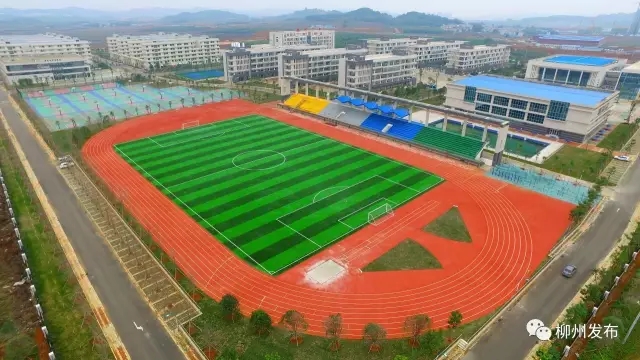 经学校班子会研究并报学校党委会审议决定，因7#宿舍电路故障，为尽快恢复正常使用，拟对7#宿舍电井线路进行维修升级改造；因学校建设市级英语学科基地，拟改造物理楼5楼东第一间教室作为英语学科基地。现就柳州市第二中学7#宿舍电井线路维修改造工程、英语学科基地装修工程事项向社会公开邀请具备相应资质的供应商。具体要求如下： 一、项目名称：分标一：柳州市第二中学“7#宿舍电井线路维修改造工程”项目分标二：柳州市第二中学“英语学科基地”项目二、采购需求（一）项目情况我校位于广西柳州柳东新区文苑路18号，占地面积348亩，建筑楼宇25栋，建筑面积12万平方米，师生员工6000人。学校为因应教育教学工作需要，决定就柳州市第二中学7#宿舍电井线路维修改造工程、英语学科基地装修工程事项向社会公开邀请具备相应资质的供应商。（二）采购预算金额（人民币）： 分标一：壹拾陆万壹仟伍佰元整分标二：拾万元整三、投标人要求：（一）投标人主体    满足《中华人民共和国政府采购法》第二十二条规定且国内注册（指按国家有关规定要求核准登记的）经营范围达到采购货物及服务要求的供应商。（二）投标人条件1.具有独立承担民事责任的能力（提供营业执照等证明文件，自然人的身份证明）；2.符合依法依规应当具备的相关资质（资格）条件；3.有依法缴纳税收和社会保障资金的良好记录；4.参加招标投标活动前三年内，在经营活动中没有重大违法记录（提供书面承诺函或声明）；5.无法律法规规定禁止在广西壮族自治区内从业活动情形的；6.法律法规规定的其他条件。四、公告期限自本公告发出之日起至2023年 5 月 26 日（星期五）。五、现场勘察及报名时间本项目邀请投标人参加现场勘察，具体勘察时间为2023年 5 月 26 日下午15:00，逾期将视为自动放弃，不再受理。勘察及报名签到地点：柳州市柳东新区文苑路18号柳州市第二中学大礼堂1楼总务处办公室。竞标报名与现场勘查同时，即同一天进行，无需提前报名。六、投标人材料递交时间及地址：（一）标书内容要求：（格式见附件）申请入驻的投标人需提供以下资质材料：1.供应商有效的“营业执照”（三证合一）副本复印件及资质证书复印件；2.供应商有效的开户许可证明复印件；3.供应商基本情况登记表；4.法定代表人身份证明书；5.承诺书；6.响应报价表；7.其他证明、材料等（格式自拟，此项由供应商根据需要提供曾经做过的类似项目的案例；服务及售后承诺等）。投标文件需按标段分别装订成册（其中1-5项装一册，一式7份，加盖公章不密封；6-7项装一册，一式7份，密封并加盖公章）。投标文件需是供应商真实实力的反映，如有弄虚作假，一经核实，学校有权取消其竞标（中标）资格并拒绝其再次参与学校相关项目的竞标。（二）投标人须于 2023 年 5 月 30日 11 时 00 分前将材料递交至柳州市第二中学总务处办公室。任何单位和个人不得在开标前开启投标文件。逾期送达的或者未按照招标文件要求密封的投标文件将予以拒收。（进校需遵守柳州二中各项规定，车辆不能进入学校。）七、开标时间及地点：本次开标评审拟于2023年 5 月 31 日 15 时 00 分在柳州二中生化楼5楼录播教室进行，由我校评审小组进行会议评审，不再邀请投标人参与。评审确定中标人后，再将评审结果进行公示。八、评标方法综合评标九、发布媒体：柳州市第二中学微信公众号、校园办公系统、柳州市第二中学官网（http://www.lzerzh.net.cn/）。十、其他事项（一）合同参照一般性政府采购合同模板，格式自拟。（二）验收书参照政府采购项目合同验收书，格式自拟。十一、联系事项采购人名称：柳州市第二中学地      址：柳州市柳东新区文苑路18号联系人、联系电话：  叶老师18207723027（协调） 李老师17877207720（协调、负责解释7#宿舍电井线路维修改造工程项目）韦老师18775126401（负责解释英语学科基地建设工程项目）本项目最终解释权归柳州市第二中学。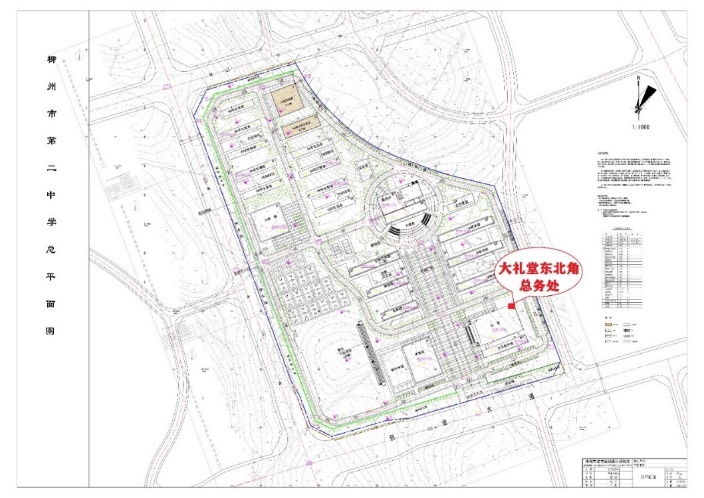    柳州市第二中学   2023年5月24日附件1：供应商基本情况登记表填表须知：供应商须完整填写本表，而且保证所有填写内容是真实和准确的。一、供应商组织机构和法律地位：1、企业名称：                                                              2、成立（注册）日期及地点：                                             3、企业组织机构代码证编号：                                    4、企业法定代表人：姓名          职务       电话   5、业务联系人：姓名         职务           电话                       手机                       传真        6、邮政编码：                                                       7、通信地址：                                                         二、供应商财务状况：1、注册资本：                                                     2、实收资本：                                                     三、通讯地址为：（必须填写） 地址：                             邮政编码：     电话：                             传真：        全称：                                         帐号：                                     开户行：                                                     供应商（盖章）：                                                   法定代表人或委托代理人签名：          年      月      日附件2：法定代表人身份证明书单位名称：                             经济性质：                             地    址：                             成立时间：              年   月   日经营期限：                            姓名：       性别：   年龄：   职务：               系     （单位名称）     的法定代表人。特此证明。供应商：                     （公章）                                    时间：    年    月   日法定代表人签名：              附件3：承 诺 书我单位系经依法登记成立的企业，具有独立法人资格。现郑重承诺：一、具有独立承担民事责任的能力；二、符合依法依规应当具备的相关资质（资格）条件；三、具有独立承担供应货物、服务、工程事项的能力；四、具有良好的商业信誉和健全的财务会计制度；五、有依法缴纳税收和社会保障资金的良好记录；六、无法律法规规定禁止在广西壮族自治区开展从业活动情形；七、近2年内在“信用中国”上没有不良行为记录，同意对外公示信用查询结果；八、符合法律法规规定的其他条件；九、我单位遵守法律法规的有关规定，诚实信用，保证按照项目合同履行义务，按时完成任务，保证服务标准和质量，不搞恶性竞争，接受行业主管部门及采购部门的管理监督；十、对所提供的有关信息和材料的真实性、准确性、合法性负责；十一、若有违反以上承诺的行为，我单位愿按照有关规定接受相关处理。 供应商（公章）：                                        法定代表人签名：                                                                     年     月    日附件4：柳州二中“7#宿舍电井线路维修改造工程”项目建设预算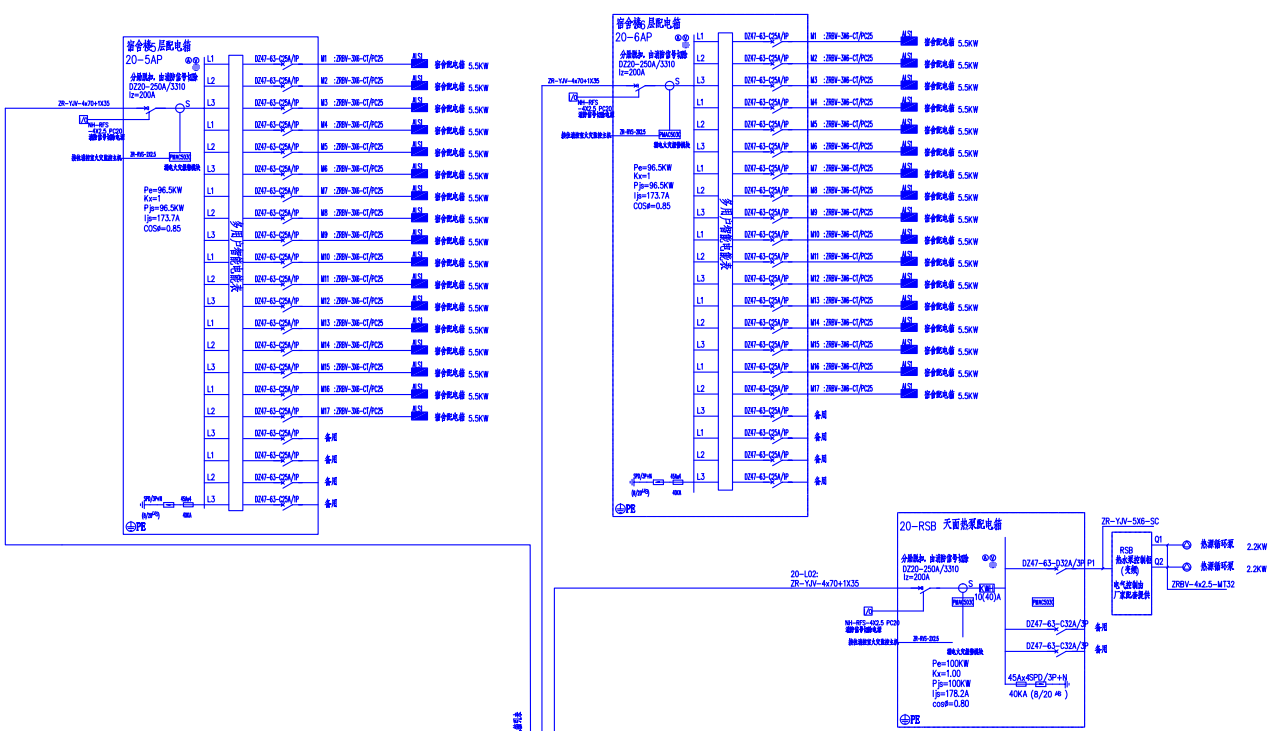 柳州二中“英语学科基地建设工程”项目预算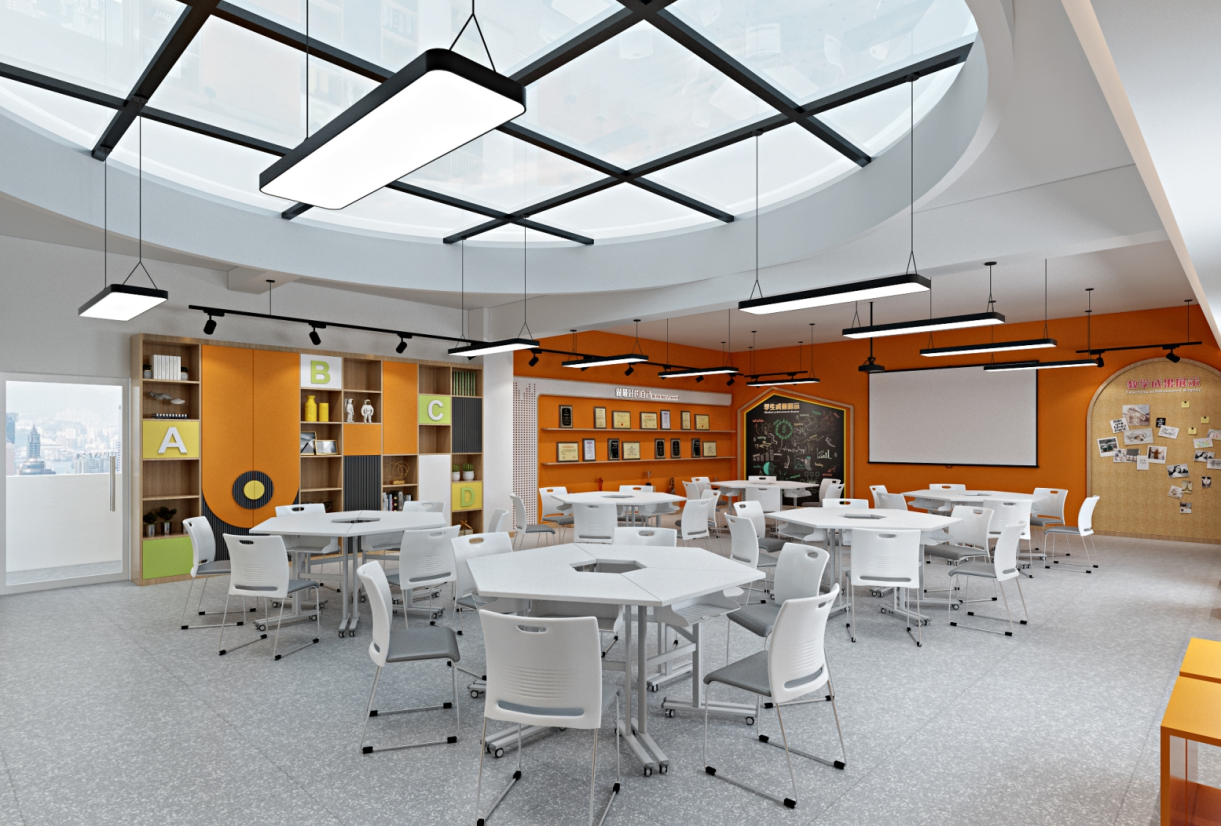 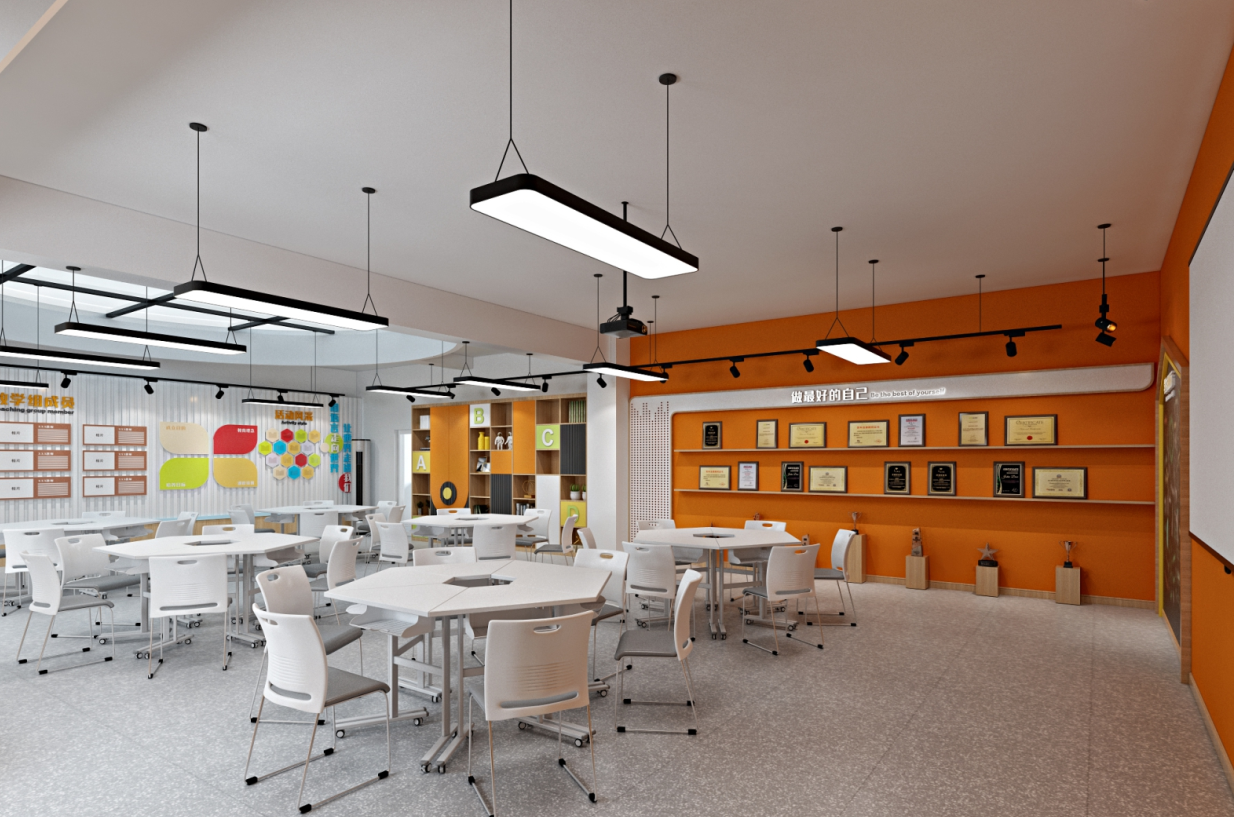 